Skjema for registrering av mottatt returasfalt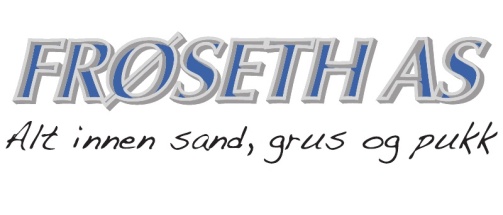 Skjemaet fylles ut og leveres kontoret Hello – hver gang dere kommer med returasfalt. Samt at det registreres på vekta. DATOLEVERT AVKOMMER FRA (veg/ sted)TYPE(ren flakmasse/ forurenset flak/ fresemasse)LAGERPLASSMENGDE (tonn)